بسمه تعالی     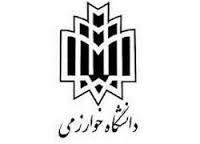 دانشکده تربیت بدنی و علوم ورزشی- گروه فیزیولوژی ورزشبرنامه هفتگی تدریس درس: فیزیولوژی دستگاه عصب و عضلانی                         نام استاد آقای: دکتر صادق امانی نیمسال: اول 	سال تحصیلی: 99-1398       امضا استاددکتر صادق امانیمشخصات درس: فیزیولوژی دستگاه عصبی و عضلانیتعداد واحد: 2واحد نظری                        مقطع: دانشجویان کارشناسی ارشد                     نوع درس: اهداف کلی  و جزئی درس: آشنایی با نحوه عملکرد دستگاه عصبی  و دستگاه عضلانیاهداف جزئی:  آشنایی با عملکرد قسمتهای مختلف مغز و نخاع و سیستم های حرکتی عصبی                      آشنایی با روند انقباض عضلانی و قسمتهای مختلف یک سلول عضلانیروش تدریس و نحوه ارزیابی دانشجو:آموزش توسط استاد با اسلاید، شرکت فعال دانشجو در کلاس، ارائه توسط دانشجو16 نمره امتحان نهایی / 4 نمره شرکت فعال دانشجویان در مباحث کلاسی و ارائه کلاسیمنابع درسبخشهای مربوط به دستگاه عصبی و عضلانی فیزیولوژی انسان گایتونموضوعات هر جلسه:آناتومی مغز و عضلهعملکرد قشر حرکتی و پیش حرکتی  (2 جلسه)عملکرد دستگاه لیمبیک عملکرد مخچه عملکرد عقده های قاعدهای و ساقه مغزعملکرد هیپوتالاموس و تالاموسنقش سیستم سمپاتیک و پاراسمپاتیک در کنترل حرکتی عملکرد بصل النخاع و نخاع (2 جلسه)فیزیولوژی عضله (2 جلسه)روند انقباض عضلهانواع تار عضلانی یکپارچه سازی حرکتی